Acceptable Use of Digital Technologies and Internet Contract - Grades 3-6Coral Park believes the teaching of cyber safe and responsible online behaviour is essential in the lives of students and is best taught in partnership between home and school.21st century students spend increasing amounts of time online, learning and collaborating. To be safe online and gain the benefit of opportunities provided through an online environment, students need to do the right thing by themselves and others, particularly when no one is watching.Safe and responsible behaviour is explicitly taught at our school and parents/carers are requested to reinforce this behaviour at home.Some online activities are illegal and as such will be reported to police.School support for the safe and responsible use of digital technologies.Coral Park Primary School uses DB Primary Student Portfolios, internet and digital technologies (such as Code.org and robotic devices) as teaching and learning tools. We use the internet and digital technologies as valuable resources, but acknowledge they must be used responsibly.Your child has been asked to agree to use Sentral, DB Primary, the internet, robotic devices and mobile technologies responsibly at school. Parents/carers should be aware that the nature of the internet is such that full protection from inappropriate content can never be guaranteed.At Coral Park we:will provide students in years 3-6 with an iPad each to be used on school premiseshave policies in place that outline the values of the school and expected behaviours when students use digital technology and the internetprovide a filtered internet serviceprovide supervision and direction in online activities and when using digital technologies for learningsupport students in developing digital literacy skillshave a cyber safety program at the school which is reinforced across the schooluse mobile technologies for educational purposes (e.g. podcasts or photos from excursions) provide support to parents/carers to understand this agreement (e.g. language support) work with students to outline and reinforce the expected behaviours in DB Primary Student Portfoliosreinforce that cyber safe and responsible behaviours are expected in their school use of digital technology including DB Primary Student Portfolios.Student AgreementWhen I use digital technology I agree to:be a safe, responsible and ethical user whenever and wherever I use itsupport others by being respectful in how I communicate with them and never write or participate in online bullying (this includes forwarding messages and supporting others in harmful, inappropriate or hurtful online behaviour)talk to a teacher if I feel uncomfortable or unsafe online or see others participating in unsafe, inappropriate or hurtful online behaviourseek to understand the terms and conditions of websites and online communities and be aware that content I upload or post is my digital footprintprotect my privacy rights and those of other students, including not taking unwanted photos of others, not giving out personal details including full names, telephone numbers, addresses and imagesseek permission from individuals involved before taking photos, recording sound or videoing themseek appropriate (written) permission from individuals involved before publishing or sending photos, recorded sound or video to anyone else or to any online space.be respectful in the photos I take or video I capture and never use these as a tool for bullyingI will click on the home page/button or turn off the screen if I find any information that is inappropriate, then I will report this to the teacheruse the internet for educational purposes and use the equipment properlyuse social networking sites for educational purposes and only as directed by teachersabide by copyright procedures when using content on websites (ask permission to use images, text, audio and video and cite references where necessary)think critically about other users’ intellectual property and how I use content posted on the internetnot interfere with network security, the data of another user or attempt to log into the network with a user name or password of another studentnot reveal my password to anyone except the system administrator or the teachernot bring, install or download unauthorised programs or apps, including games, to the school or run them on school computers or iPadsabide by the information given in the ‘Caring for your iPad’ policy (attached).
If I bring my mobile phone or other mobile device to school I agree to:not use them during school hours unless given permission to do soprotect the privacy of others and never post or forward private information about another personhand my phone into my classroom teacher to be locked away safely between 9am and 3:30pm.Deliberate misuse of computer equipment and software or deliberate breaches of the conditions of this agreement will deny me access to computer equipment and/or the Internet for a negotiated period of time.This Acceptable Use Agreement also applies during school excursions, camps and extra-curricular activities. I acknowledge and agree to follow these conditions. I understand that my access to the internet and mobile technology at school will be renegotiated if I do not act responsibly.I have read the Acceptable Use Agreement carefully and understand the significance of the conditions and agree to abide by these conditions.  I understand that any breach of these conditions will result in internet and mobile technology access privileges being suspended or revoked.Student Name:	 Year Level:	___________	Date: ____/____/____Student Signature: ________________________	Parent/Carer Signature: _____________________	If you have any concerns about this agreement please contact the school on 9702 8398.For further Support with online issues students can call Kids Helpline on 1800 55 1800. Parents/carers call Parentline 132289 or visit https://www.esafety.gov.au/report 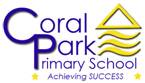 CORAL PARK PRIMARY SCHOOLCoral Drive, Hampton Park 3976Phone: 9702 8398    Email: coral.park.ps@edumail.vic.gov.au